Анкета выпускникаБлагодарим за сотрудничество!1Фамилия, имя, отчество 
(с указанием фамилии на момент обучения в вузе)Козлов Михаил Федосович2Место проживания на момент поступления в вуз (достаточно названия населенного пунктаМинская область Стародорожский район д.Залужье3Место проживания в настоящее время вуз (достаточно названия населенного пункта)Минская область Стародорожский район д.Залужье4Год окончания вуза19825Специальность по дипломуУчитель ОТД и физики6Форма обучениядневная7В настоящее время Вы работаете по специальности?нет8Какую должность Вы занимаете 
в настоящее время?Председатель Дражновского сельского исполнительного комитета9Презентация Вашего педагогического опыта1982-1984   - мастер производственного обучения в Стародорожском УПК, 1984-1990 – директор Подоресской СШ1990-2001 – учитель трудового обучения, физики Дражновской БШ, 2001-2005 – директор Залужской СШС 2005 по н.время  председатель Дражновского сельского исполнительного комитетаИмею грамоты районного, областного комитетов, Министерства образования10Ваше фото (можно в сравнении на момент окончания вуза и в настоящее время)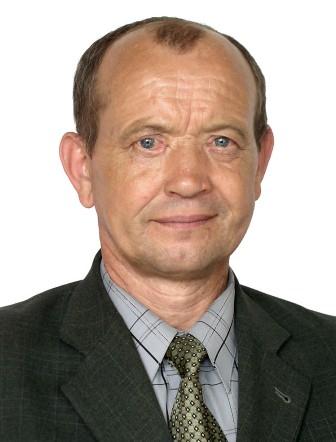 11Ваш E-mailKvs0710@mail.ru